[№        ][                     ]Администрация города Югорска подтверждает, что в смете расходов на плановый период 2022 год бюджета города Югорска на 2021 и плановый период 2022 и 2023 годы (первый плановый год) предусмотрены средства на оказание охранных услуг с использованием средств тревожной сигнализации, в сумме 22 083 (двадцать две тысячи восемьдесят три) рубля 24 копейки: - по разделу 0113, КЦСР 1210109241, КВСР 040, КВР 244, по статье 226/264 в сумме 10 485 (десять тысяч четыреста восемьдесят пять) рублей 96 копеек. - по разделу 0804, КЦСР 1210184100, КВСР 040, КВР 244, по статье 226/264 в сумме 11 597 (одиннадцать тысяч пятьсот девяносто семь) рублей 28 копеек.Главный  бухгалтер                                                                     Л.А. МихайловаГлавный специалист                                                                А. С. СкороходоваИсполнительГл. эксперт М.Г. Филиппова, 5-00-47.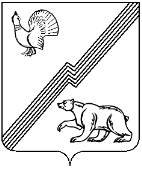 Муниципальное образование городской округ ЮгорскХанты-Мансийского автономного округа - ЮгрыАдминистрация города Югорскаул. 40 лет Победы, д. 11, г. Югорск, Ханты-Мансийский автономный округ – Югра, Тюменская область, 628260,Тел./факс (34675) 5-00-44E-mail: adm@ugorsk.ruИсполняющему обязанностиглавы города ЮгорскаС. Д. Голину